           Trinity 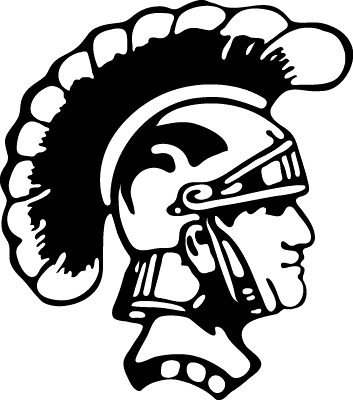 Trojan Times        August 26, 2020“Blessed to be a Blessing”And do not forget to do good and to share with others, for with such sacrifices God is pleased. Hebrews 13:16Birthday Treats and Snacks As a precaution this year we will be requiring birthday treats and snacks that are shared with the entire classroom to be store bought and not homemade. We will also be asking students not to share any personal food items with their friends. Picture DayPicture Day will be on September 22. Picture order forms will go home on Thursday, September 10th. Every child will need a completed picture form and they should be returned by September 22nd, even if you choose not to purchase photos.Volleyball PracticeGirls volleyball practice will begin next week. Practices next week will be Tuesday, Wednesday & Thursday from 3:00 - 4:15pm. The complete practice and game schedule will be available at a later date.The Weeks AheadAug 31 – PTL Meeting 6:00Sept 1 – First Day of SchoolSept 1-3 – Volleyball practice 3:00 – 4:15Sept 7 – NO SCHOOL - Labor DaySept 22 – Picture DayHappy Birthday!No August BirthdaysFundraiser Approval ReminderJust a reminder that all church and school fundraisers must be approved in advance. Fundraiser approval forms are available in the church and school offices. Forms must be filled out, submitted to the church or school office and approved before your fund raiser can take place.Scrip News  School is in session, well, almost!  No matter how our kids go back this year, school supplies will be needed!  I have Target and Walmart cards on hand to pick up paper, pens, and pencils, as well as wipes and hand sanitizer!  Thank you to all those who continued to support the Scrip program while we were staying safe at home!  It is good to worship with you again!Scrip Sales      Aug 9	         Aug 16	       Aug 23Total sales    $1,700.00         $525.00	      $750.00Profit                  $60.25	           $18.75	        $37.82Scrip orders           7                   3	             5Scrip Hours:  You can purchase Scrip gift cards on Sunday at the service, or in the SCHOOL office Monday – Friday during their normal business hours.   As always, thank you for supporting our church and school by purchasing Scrip gift cards.  If you have any questions, please call me at 385-0964 or email me at johnsonamy439@yahoo.com.  Thank you!!  Amy Johnson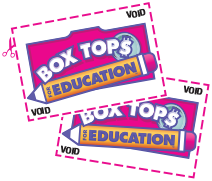 DO YOU PURCHASE ITEMS THROUGH AMAZON? Here is your chance to make your purchases and give a little back to the church. Amazon Smile is a program which gives a percentage of each purchase to a non-profit organization you choose. Trinity is registered as a participating organization. Designating a percentage of your purchase to the church is easy. Visit https://smile.amazon.com/ch/39-0983764. All purchases made through Amazon.com will count towards Amazon Smile. Signing up is simple and gives a small portion back to the church. Join now.Market Day has returned!!! Go to www.marketdaylocal.com pick Trinity Lutheran School, Oshkosh WI and register. You will then be ready to shop. All orders are placed online and delivered directly to your home. Our school will receive 10% of our sales. It’s that easy.